библиотечного техникума (далее – техникума) содержания, организации и качества образовательного процесса.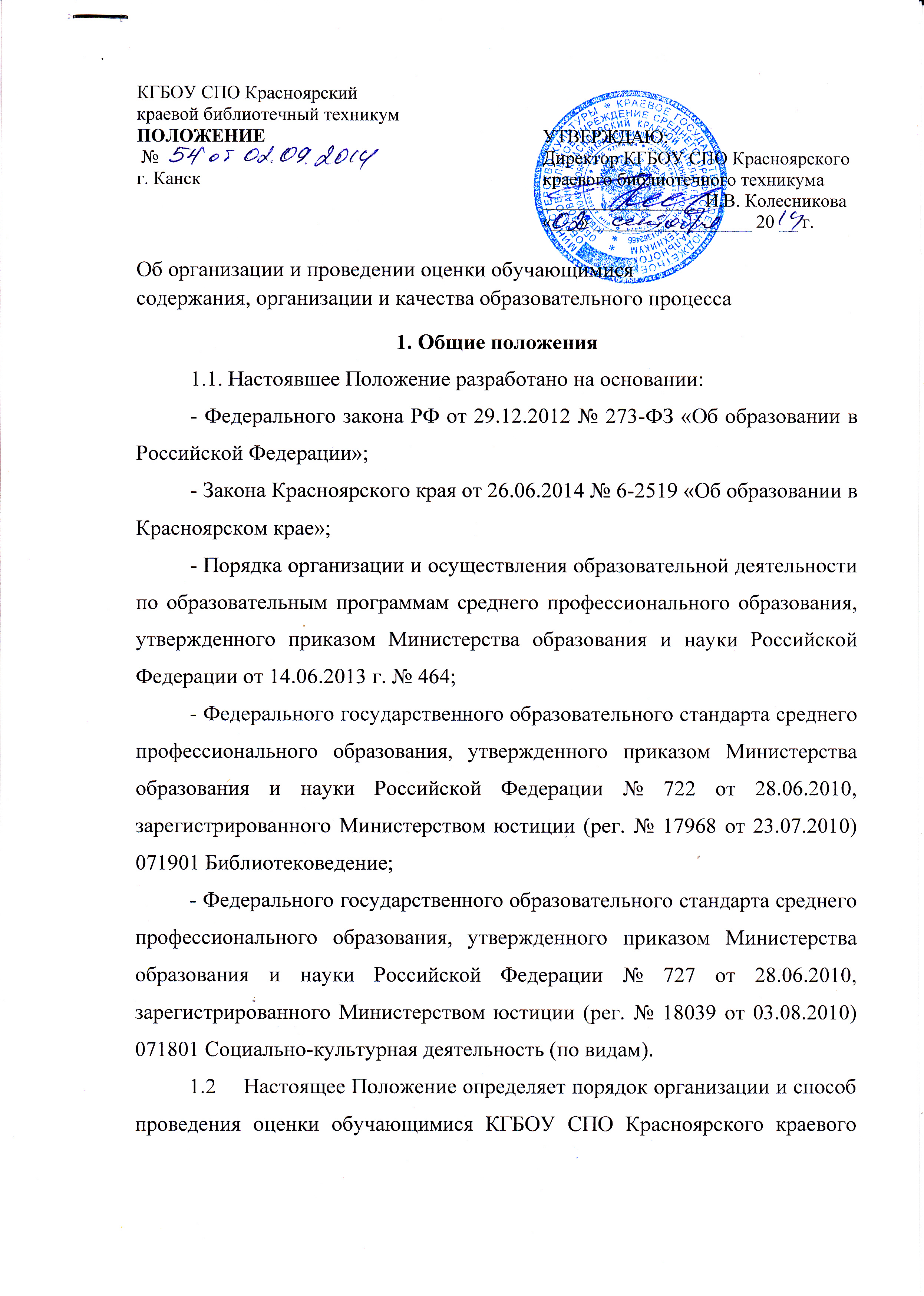 Основная цель2.1. Оценка проводится с целью получения информации о состоянии образовательного процесса в техникуме для коррекции и прогнозирования дальнейшего развития техникума по вопросам качества образования.2.2. Оценка обучающимися образовательного процесса, его содержания, организации и качества проводится ежегодно в форме письменного анкетирования и предусматривает анализ таких параметров, как уровень учебно-методического и материально-технического обеспечения учебного процесса, профессионализм преподавателей, организация системы контроля над учебными достижениями и т.д.Проведение анкетирования, оформление результатов3.1. Анкетирование обучающихся техникума сопровождается разъяснением его целей и содержания вопросов. Анкета заполняется анонимно и самостоятельно.3.2. Тематические блоки, содержание и формулировки вопросов, включенных в анкеты, определяются администрацией, методическими объединениями (Приложения № 1 к настоящему Положению).3.3. Ответственными администраторами за проведение оценки являются заместитель директора по учебно-воспитательной работе и заведующий практикой.3.4. Анкетирование студентов проводится классными руководителями и кураторами учебных групп.3.5. Результаты анкетирования обобщаются в виде статистических данных с указанием процентного соотношения выбора по каждому вопросу и доводятся до сведения администрации техникума и руководителей 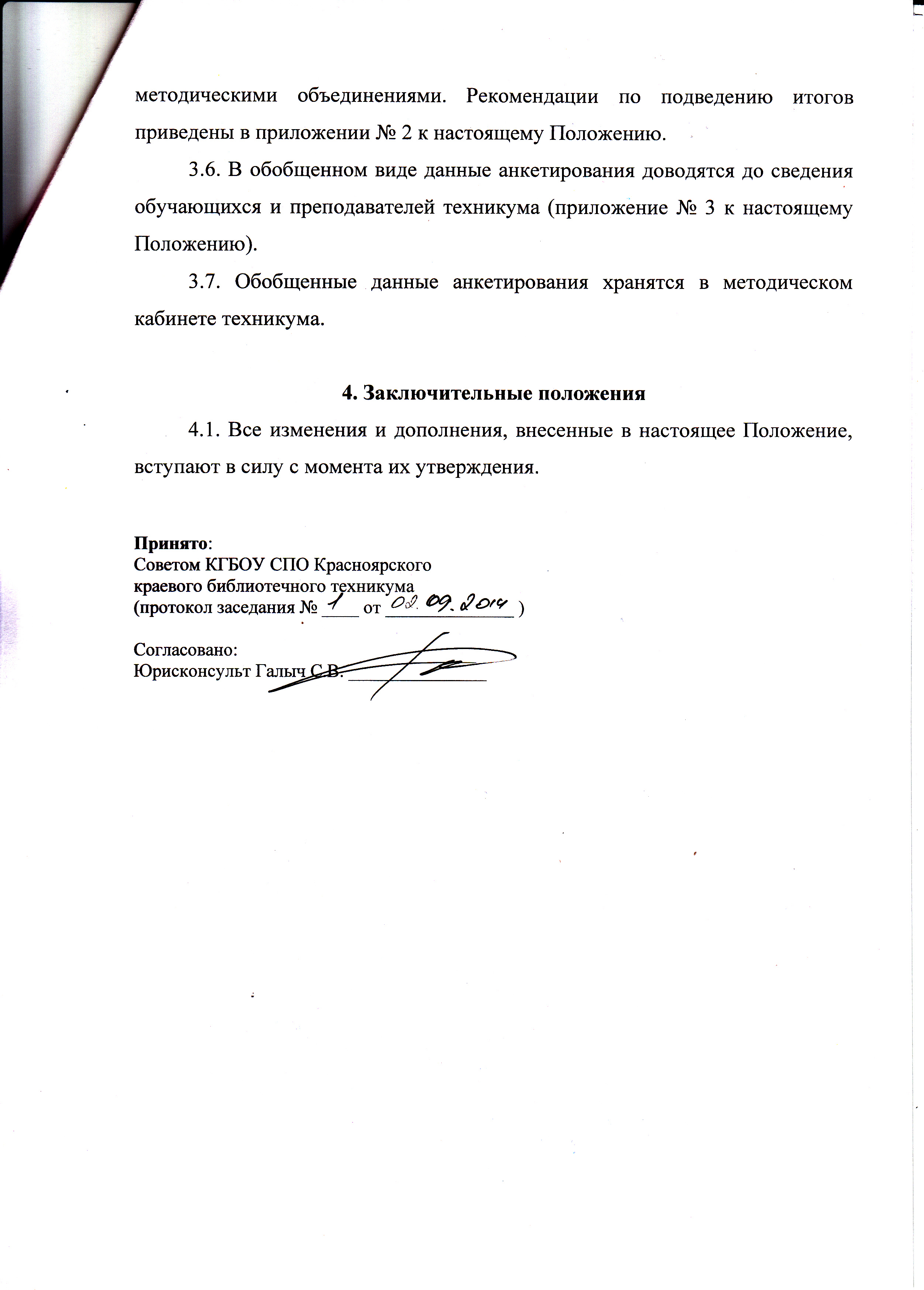 Приложение № 1Уважаемые студенты!Администрация техникума проводит опрос по выявлению Вашего мнения об организации учебно-воспитательного процесса. Внимательно прочитайте утверждения и оцените степень вашего согласия по шкале: 4 – да; 3 – от части; 2 – не знаю; 1 – нет.Просьба отвечать на вопросы честно, анонимность гарантируется.Приложение № 2Рекомендации по подведению итогов анкетированияШкала для участника образовательного процесса - обучающегосяДля выявления группового показателя степени удовлетворенности следует действовать по алгоритму:1. Определить количество выборов участников анкетирования по каждой позиции в соответствии со шкалой.2. Выявить процентное соотношение показателей, но каждой из позиций.Для определения степени удовлетворенности по каждому направлению деятельности образовательного учреждения:3. Посчитать количество выборов в соответствии со шкалой: все выборы по всем позициям направления, соответствующим      ответам «полностью      удовлетворен», «частично удовлетворен», «не знаю», «не удовлетворён».4. Перевести полученные показатели в процентное соотношение.Для определения степени удовлетворенности работой образовательного учреждения группы по всем направлениям:5. Показатели, отражающие % удовлетворенности   по   каждому   направлению деятельности образовательного учреждения в соответствии со шкалой: «полностью удовлетворен», «частично удовлетворен», «не знаю», «не удовлетворён» сложить, затем разделить на количество направлений.Пример вычислении обшей удовлетворенности обучающихся с учетом показателей по предложенным направлениям:«полная удовлетворённость»: (89+54+64+59):4=66,5%; «частичная удовлетворенность»: (11+16+21 + 16):4=16%; «нет возможности дать определенный ответ»: (0+3+15+24):4=10,5%;«неудовлетворенность» :(0+27+0+1):4=7%.Приложение № 3Результаты анкетирования оценки обучающимися содержания, 
организации и качества образовательного процесса 
в КГБОУ СПО Красноярский краевой библиотечный техникумза 201_ 201_   учебный год№УтверждениеУтверждениеСтепень согласияСтепень согласияСтепень согласияСтепень согласияСтепень согласияСтепень согласияСтепень согласияУдовлетворены ли Вы организацией техникумовского быта?Удовлетворены ли Вы организацией техникумовского быта?Удовлетворены ли Вы организацией техникумовского быта?Удовлетворены ли Вы организацией техникумовского быта?Удовлетворены ли Вы организацией техникумовского быта?Удовлетворены ли Вы организацией техникумовского быта?Удовлетворены ли Вы организацией техникумовского быта?Удовлетворены ли Вы организацией техникумовского быта?Удовлетворены ли Вы организацией техникумовского быта?Удовлетворены ли Вы организацией техникумовского быта?1Санитарно-гигиеническим состоянием кабинетов и лабораторий?Санитарно-гигиеническим состоянием кабинетов и лабораторий?43322112Материально-техническим оснащением?Материально-техническим оснащением?43322113Оформлением помещений?Оформлением помещений?43322114Обеспечением безопасности Вашего нахождения в техникуме?Обеспечением безопасности Вашего нахождения в техникуме?43322115Работой буфета (выбором готовых горячих блюд, обслуживанием)?Работой буфета (выбором готовых горячих блюд, обслуживанием)?4332211Удовлетворены ли Вы организацией учебно-воспитательного процесса?Удовлетворены ли Вы организацией учебно-воспитательного процесса?Удовлетворены ли Вы организацией учебно-воспитательного процесса?Удовлетворены ли Вы организацией учебно-воспитательного процесса?Удовлетворены ли Вы организацией учебно-воспитательного процесса?Удовлетворены ли Вы организацией учебно-воспитательного процесса?Удовлетворены ли Вы организацией учебно-воспитательного процесса?Удовлетворены ли Вы организацией учебно-воспитательного процесса?Удовлетворены ли Вы организацией учебно-воспитательного процесса?Удовлетворены ли Вы организацией учебно-воспитательного процесса?6Расписанием?Расписанием?43322117Уровнем преподавания: педагоги дают глубокие прочные знания?Уровнем преподавания: педагоги дают глубокие прочные знания?43322118Всегда ли Вам понятны те цели, которые ставит преподаватель перед началом занятий?Всегда ли Вам понятны те цели, которые ставит преподаватель перед началом занятий?43322119Организацией    индивидуального    подхода: педагоги    учитывают Ваши индивидуальные особенности?Организацией    индивидуального    подхода: педагоги    учитывают Ваши индивидуальные особенности?433221110Процедурами контроля достижения учебных целей (экзамены, зачеты и т. п.)?Процедурами контроля достижения учебных целей (экзамены, зачеты и т. п.)?433221111Справедливостью оценивания учебных достижений, обучающихся?Справедливостью оценивания учебных достижений, обучающихся?433221112Помогает ли Вам использование преподавателем технических средств обучения на занятиях?Помогает ли Вам использование преподавателем технических средств обучения на занятиях?4332211Удовлетворены  ли Вы организацией воспитательного процесса ?Удовлетворены  ли Вы организацией воспитательного процесса ?Удовлетворены  ли Вы организацией воспитательного процесса ?Удовлетворены  ли Вы организацией воспитательного процесса ?Удовлетворены  ли Вы организацией воспитательного процесса ?Удовлетворены  ли Вы организацией воспитательного процесса ?Удовлетворены  ли Вы организацией воспитательного процесса ?Удовлетворены  ли Вы организацией воспитательного процесса ?Удовлетворены  ли Вы организацией воспитательного процесса ?Удовлетворены  ли Вы организацией воспитательного процесса ?13Проводимыми внеурочными мероприятиями?Проводимыми внеурочными мероприятиями?433221114Содержанием и качеством   проводимых мероприятий: содержание способствует формированию мировоззрения, культуры, достойного поведения всех участников образовательного процесса?Содержанием и качеством   проводимых мероприятий: содержание способствует формированию мировоззрения, культуры, достойного поведения всех участников образовательного процесса?433221115Организацией   работы творческих объединений и спортивных секций?Организацией   работы творческих объединений и спортивных секций?43322II16Организацией мероприятий, помогающих обучающимся определять и развивать свои интересы, способности, таланты?Организацией мероприятий, помогающих обучающимся определять и развивать свои интересы, способности, таланты?433221117Организацией мероприятий, помогающих обучающимся осуществить свой профессиональный выбор?Организацией мероприятий, помогающих обучающимся осуществить свой профессиональный выбор?433221118Традициями техникума?Традициями техникума?433221119Уровнем   культуры общения, взаимодействия в среде обучающихся?Уровнем   культуры общения, взаимодействия в среде обучающихся?433221120Уровнем   культуры общения, взаимодействия с педагогами?Уровнем   культуры общения, взаимодействия с педагогами?433221121Дисциплиной одногруппников на занятиях?Дисциплиной одногруппников на занятиях?4332211Удовлетворены ли Вы психологическим климатом?Удовлетворены ли Вы психологическим климатом?Удовлетворены ли Вы психологическим климатом?Удовлетворены ли Вы психологическим климатом?Удовлетворены ли Вы психологическим климатом?Удовлетворены ли Вы психологическим климатом?Удовлетворены ли Вы психологическим климатом?Удовлетворены ли Вы психологическим климатом?Удовлетворены ли Вы психологическим климатом?Удовлетворены ли Вы психологическим климатом?Удовлетворены ли Вы психологическим климатом?22Психологическим климатом в группе?44433221123Удовлетворены ли вы степенью комфорта вашего пребывания в среде сверстников, одногруппников?4443322!!24Отношением педагогов к обучающимся?44433221125Сложившимися отношениями с   представителями   администрации техникума?44433221126Сложившимися классным руководителем?44433221127В техникум Вы идете с радостью?444332211Удовлетворены ли Вы результатами своей учебной деятельности, развитием?Удовлетворены ли Вы результатами своей учебной деятельности, развитием?Удовлетворены ли Вы результатами своей учебной деятельности, развитием?Удовлетворены ли Вы результатами своей учебной деятельности, развитием?Удовлетворены ли Вы результатами своей учебной деятельности, развитием?Удовлетворены ли Вы результатами своей учебной деятельности, развитием?Удовлетворены ли Вы результатами своей учебной деятельности, развитием?Удовлетворены ли Вы результатами своей учебной деятельности, развитием?Удовлетворены ли Вы результатами своей учебной деятельности, развитием?Удовлетворены ли Вы результатами своей учебной деятельности, развитием?Удовлетворены ли Вы результатами своей учебной деятельности, развитием?28Удовлетворены ли Вы степенью интереса, который вы проявляете к учебной деятельности?44433221129Удовлетворены   ли   Вы   тем насколько  много занимаетесь при подготовке по урокам?44433221130Удовлетворены ли Вы своими учебными достижениями?444332211Удовлетворены ли Вы системой требований, санкций и поощрений к участникам учебно-воспитательного процесса?Удовлетворены ли Вы системой требований, санкций и поощрений к участникам учебно-воспитательного процесса?Удовлетворены ли Вы системой требований, санкций и поощрений к участникам учебно-воспитательного процесса?Удовлетворены ли Вы системой требований, санкций и поощрений к участникам учебно-воспитательного процесса?Удовлетворены ли Вы системой требований, санкций и поощрений к участникам учебно-воспитательного процесса?Удовлетворены ли Вы системой требований, санкций и поощрений к участникам учебно-воспитательного процесса?Удовлетворены ли Вы системой требований, санкций и поощрений к участникам учебно-воспитательного процесса?Удовлетворены ли Вы системой требований, санкций и поощрений к участникам учебно-воспитательного процесса?Удовлетворены ли Вы системой требований, санкций и поощрений к участникам учебно-воспитательного процесса?Удовлетворены ли Вы системой требований, санкций и поощрений к участникам учебно-воспитательного процесса?Удовлетворены ли Вы системой требований, санкций и поощрений к участникам учебно-воспитательного процесса?31Удовлетворены   ли   Вы   системой   требований, предъявляемых   к культуре поведения обучающихся?44433221132Удовлетворены ли Вы системой санкций и поощрений обучающихся, способствует   ли   эта   система   достижению образовательных, воспитательных целей?44433221133Вам понятна система оценок, санкций и поощрений?444332211Удовлетворены ли Вы организационной структурой?Удовлетворены ли Вы организационной структурой?Удовлетворены ли Вы организационной структурой?Удовлетворены ли Вы организационной структурой?Удовлетворены ли Вы организационной структурой?Удовлетворены ли Вы организационной структурой?Удовлетворены ли Вы организационной структурой?Удовлетворены ли Вы организационной структурой?Удовлетворены ли Вы организационной структурой?Удовлетворены ли Вы организационной структурой?Удовлетворены ли Вы организационной структурой?34Удовлетворены ли Вы работой  органов студенческого самоуправления?44433221135Обучающимся   предоставлено   право   участвовать   в   выработке   и принятии      управленческих      решений,      касающихся      развития образовательного процесса?4443322II36Администрация делает все необходимое для охраны здоровья и предупреждения перегрузок, обучающихся?444332211Участник образовательного процессаУдовлетворенЧастично удовлетворенНе удовлетворенСтудент152-114115-7776-38Направления деятельностидаот частине знаюнет/. Организация быта89%11%--2.   Удовлетворены   ли   вы      организацией учебного процесса?54%16%3%27%З. Удовлетворены          ли          вы          организацией воспитательного     процесса?64%21%15%-4. Удовлетворены ли вы психологическим климатом?59%16%24%1%Итого:66,5%16%10.5%7%Актуальность исследованияОсновные направленияЦель исследованияГипотеза (илипредполагаемый результат)Задачи исследованияМетод исследованияпо полноте охватапо числу респондентовпо типу контактов с респондентомОбработка полученных данныхРезультат исследованияРекомендации